Sinclair Inlet Chapter No. 80 National Sojourners, Inc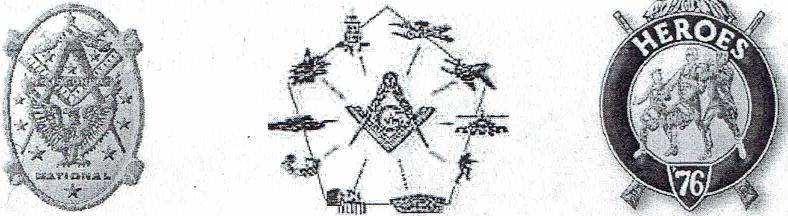 Bremerton, WashingtonOur website address is: www.telebyte.com/masons/sojourn/index.htmFebruary 2016 NewsletterChapter Officers 2015-2016Highlights of the 8 Jan. MeetingTonight our members were scattered. Since we didn't have a quorum of members present to hold an official meeting, we stayed out in the dining area of the VFW hall and continued our fellowship dinner through the meeting time. No ritual, but stories were swapped and the time was well spent. This didn't deter President Richard Dexter from doing his duties. He gave a impromtu "Old Glory Speaks" for those assembled in the VFW dining hall. Friday night is steak night so other VFW members and their guests were present. The VFW people asked President Richard if he would perform "Old Glory" at one of their meetings. No Hero business was discussed.Continental soldiers wearing 1779 regulation uniforms issued during the Yorktown campaign. Coats were blue, lined with white. Breeches and waistcoats were also white. Epaulet on left shoulder of the man carrying the rod identifies him as a lieutenant.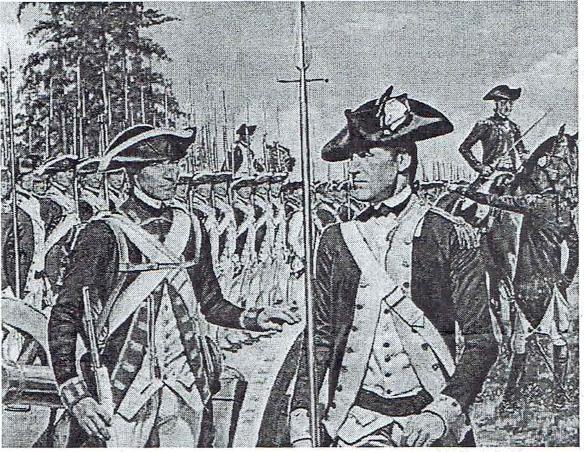 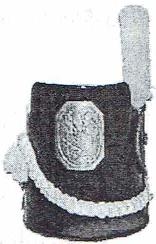 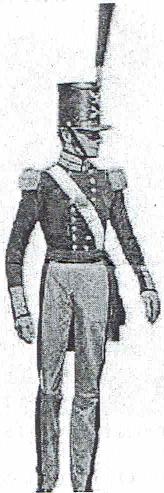 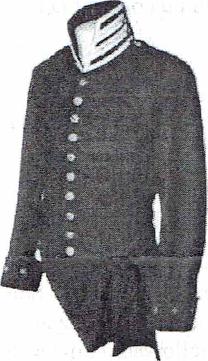 War of 1812. May 1813 regulation blue coatee and Belgic-type cap known as a "Tombstone" shako. Blue coats were issued from 1813 to 1820, but because of a shortage of blue wool, state militias and service academies wore gray. During the July 5, 1814 Battle of Chippewa, the British saw gray clad ranks of Americans, led by Gen. Winfield Scott, advancing toward them. They assumed this was militia that couldscattered with a few shots. But the way the Americans closed ranks to replace the fallen and kept on coming caused one British general to exclaim, "My God, those are regulars!" Gen. Scott's regulars won the battle. The American had run out of blue cloth and so wore gray uniforms.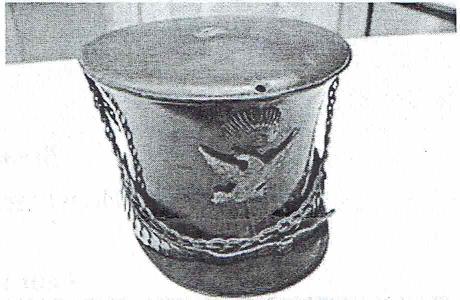 Bell Crown Cap. In 1821 the Army dropped the "tombstone shako" for the "bell crown cap." The hole in the top is for a pompon feather to distinguish the branch of the service, such as infantry or artillery. That year also saw the introduction of epaulets and shoulder wings to show a soldier's rank.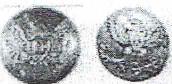 1833 buttons for Dragoons (cavalry) (L) and Infantry (R)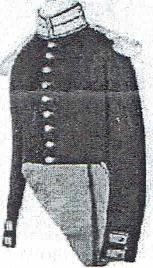 Private's coatee from 18401836 Artillery SergeantIn 1847 non-commissioned officers could display chevrons on both arms above the elbows. Soldiers began wearing colored accents to indicate branches of service — blue for infantry, red for artillery.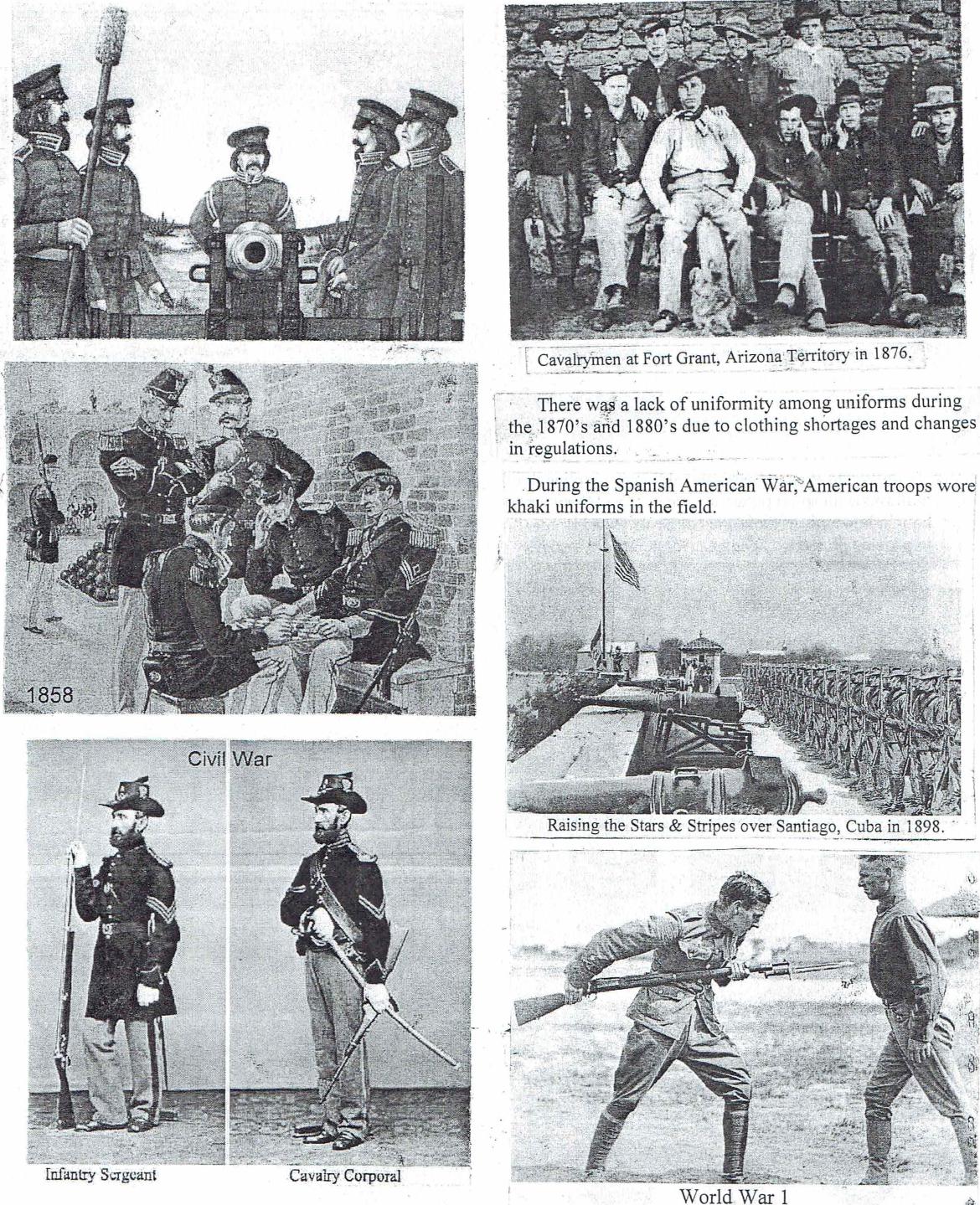 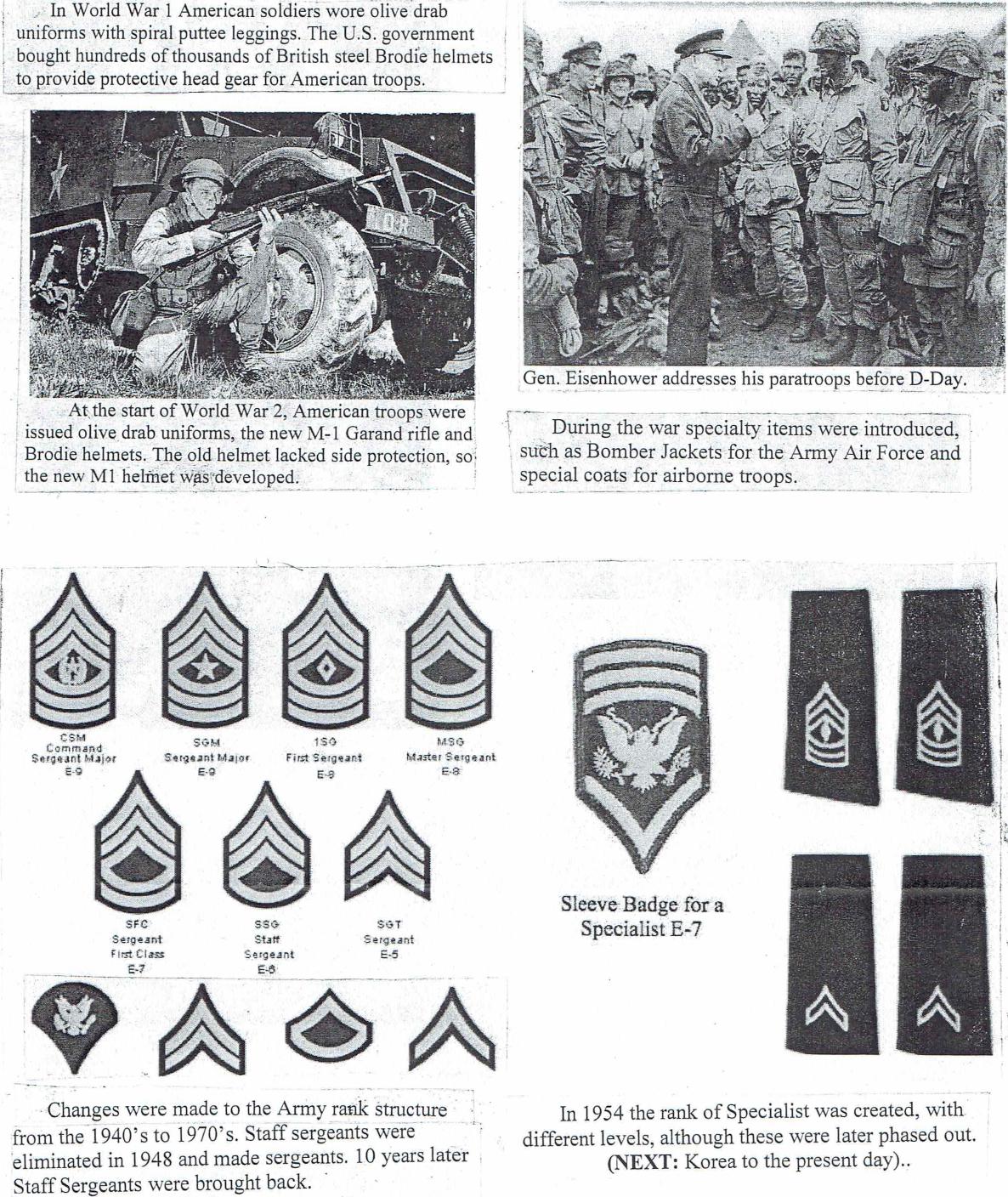 PresidentMr. Richard Dexter360-692-6876rdexter@tscnet.com1st Vice PresidentMr. Peter Dawson360-779-8219etypebubba@aol.corn2nd Vice PresidentMM1 Orville Stoner360-782-2385ovstoner@comcast.netSecretary/TreasurerMr. Charles Yankosky206-780-0563cyankosky@yahoo.comMarshalCSCS Todd Mears360-286-0358navy.pride1987@yahoo.comChaplainLTC Wendell Dutt253-565-5264wadutt@comsast.netColor BearerNoneHero Camp Officers 2013-2014Hero Camp Officers 2013-2014CommanderCol. William Biscomb206-842-6417milfordbiscomb@comcast.netChief of StaffHMCM Joseph Maclntyre360-275-0589haggis@wavecable.comAdjutantMr. Charles Yankosky206-780-0563cyankosky@yahoo.com